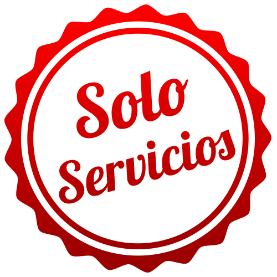 LA MAGIA DE HARRY POTTERSOLO SERVICIOS05 DÍAS / 04 NOCHESPrograma incluye:Traslado Aeropuerto Orlando / Hotel / Aeropuerto Orlando en regular.04 noches de alojamiento.Universal Studios. Sistema Park to Park.Universal Isla de la Aventura. Sistema Park to Park.Tren de Hogwarts Express.Compras en Premium Outlet Mall.Almuerzo en Restaurante “Three Broomsticks”PRECIO POR PERSONA EN DOLARES AMERICANOS:NOTAS IMPORTANTES:Referente al paquete:Para viajar según vigencia de cada hotel (Ver Cuadro).Tarifas sujetas a cambios sin previo aviso.Tarifas de Niño y Junior (Consultar edades), solo compartiendo habitación con ambos padres.Habitación Estándar. Servicios en Regular.Traslados NO aplica para vuelos nocturnos, estos tendrán suplemento. Consultar. Las cancelaciones están sujetas a la no devolución parcial o total de la reserva. Consultar.No Show: Si el pasajero no se presenta en el Hotel, se aplicará penalidad total.Blackouts: Consultar.Sujeto a variación sin previo aviso y disponibilidad al momento de reservar.Es necesario, siempre, verificar el peso de la maleta permitido por la línea aérea y en caso de tener alguna conexión también tomar previsiones.Precios sujetos a disponibilidad hasta concretar la reserva en firme. En caso de que se incremente costos de entradas, Domireps se reserva el derecho de aplicar los suplementos correspondientes sobre los precios cotizados.La hora de ingreso es a las 16:00 horas (Check-in) y Salida 11:00 horas (Check-out).No incluye Propinas, cualquier servicio o comida que no esté mencionado en el itinerario.Suplemento por Temporadas (precios por personas y por día).La visita a Universal Studios y Universal Isla de la Aventura es en días separados. Incluye ingreso a City Walk. **Precios NetosGENERALES:Tarifas NO son válidas para: Semana Santa, Fiestas Patrias, Navidad, Año Nuevo, grupos, fines de semana largos, días festivos en Perú y en destino, ferias, congresos y Blackouts.Tarifas solo aplican para peruanos y residentes en el Perú. Caso contrario, se podrá negar el embarque o cobrar al pasajero un nuevo boleto en la clase disponible.Servicios en Regular. No reembolsable, no endosable, ni transferible. No se permite cambios. Precios sujetos a variación sin previo aviso, tarifas pueden caducar en cualquier momento, inclusive en este instante por regulaciones del operador o línea aérea. Sujetas a modificación y disponibilidad al momento de efectuar la reserva. Consultar antes de solicitar reserva.Los traslados aplican para vuelos diurnos, no aplica para vuelos fuera del horario establecido (nocturno), para ello deberán aplicar tarifa especial o privado. Consultar.Pasajeros que no se presenten en el horario marcado para sus Traslados y/o Tours, el operador entenderá que han desistido del mismo. No habrá reintegro alguno, ni reclamos posteriores.Todas las cortesías son No reembolsables en caso no se brinden y están sujetas a variación.El Hotel se reserva el derecho de asignar la ubicación y acomodación de las habitaciones según la disponibilidad del Hotel en el Check In. Toda solicitud especifica estará sujeta a disponibilidad y no se podrá garantizar. Habitaciones triples o cuádruples solo cuentan con dos camas.Tarifas válidas para pasajeros de turismo, no validad para grupos, incentivos, ni corporativos.El pasajero se hace responsable de portar los documentos solicitados para realizar viaje (vouchers, boletos, entre otros) emitidos y entregados por el operador. Es indispensable contar con el pasaporte vigente con un mínimo de 6 meses posterior a la fecha de retorno. Domireps no se hace responsable por las acciones de seguridad y control de aeropuerto, por lo que se solicita presentar y contar con la documentación necesaria al momento del embarque y salida del aeropuerto. Visas, permisos notariales, entre otra documentación solicitada en migraciones para la realización de su viaje, son responsabilidad de los pasajeros. Todos los niños o jóvenes menores de 18 años deberán presentar documento de identificación mismo que estén con ambos padres. Caso estén viajando solamente con uno de los padres la autorización deberá ser con permiso notarial juramentado.Impuestos & Tasas Gubernamentales deberán ser pagados en destino por el pasajero.Domireps no se hace responsable por los tours o servicios adquiridos a través de un tercero inherente a nuestra empresa, tampoco haciéndose responsable en caso de desastres naturales, paros u otro suceso ajeno a los correspondientes del servicio adquirido. El usuario no puede atribuirle responsabilidad por causas que estén fuera de su alcance. En tal sentido, no resulta responsable del perjuicio o retraso por circunstancia ajenas a su control (sean causas fortuitas, fuerza mayor, pérdida, accidentes o desastres naturales, además de la imprudencia o responsabilidad del propio pasajero). Tipo de cambio s/.3.50 soles.Tarifas, queues e impuestos aéreos sujetos a variación y regulación de la propia línea aérea hasta la emisión de los boletos. Precios y taxes actualizados al día 06 de Marzo del 2020.HOTELESMONSimpleDobleTripleJr.ChldVIGENCIAHOTELESMONSimpleDobleTripleJr.ChldVIGENCIACLARION LAKE BUENA VISTAUSD91568561548945002ENE-15DICLA QUINTA INN & SUITESUSD96971063548945002ENE-15DICCOMFORT INN & SUITESUSD99972564548945002ENE-15DICRAMADA SUITES FLORIDA MALLUSD104974965948945002ENE-15DICDESDEHASTAHOTELES EN ORLANDOSGLDBLTPLQUAFeb 11Abr 30Clarion Lake Buena Vista15080504 Jun 11Ago 3115080504 Ene  01Abr 30La Quinta Inn & Suites 10050403Feb 08Abr 30Comfort Inn & Suites18090605Jun 01Ago 1318090605